Дневникпедагогических наблюденийза поведением и учебной деятельностьюучаще…..  8»ж»  специального (коррекционного) класса VIII  видаМБОУ СОШ № 3…………………………………………………….г. Салехард2011-2012 учебный годОбщие сведения о ребенке.Фамилия, имя, отчество.Дата рождения.Домашний адрес.Номер школы.Фамилия, имя, отчество матери Место работы, телефон должностьФамилия, имя, отчество отцаМесто работы, телефонДолжность                                     Лист  наблюдений.Условные обозначения:«хорошо»   +«плохо»      -«неустойчиво»  + ( - )Настроение:«веселый»- в«грустный»- г«плаксивый»- п«обычный»- оПсихологические особенности ребенка.Ф.И. ………………………….Условные обозначения:Ярко выражено -         (красный цвет)                                                                     Слабо выражено -        (оранжевый цвет)Средне выражено-       (зеленый цвет)                                                                       Не выражено совсем - (желтый цвет)Контрольные работы по математике		Ф.и……………………………Дата- - - - - - - - - - -- - - -- -Контрольная работа- - - - - - - - - - - -Ошибки, допущенные в контрольной работе:Дата- - - - - - - - - - -- - - -- -Контрольная работа- - - - - - - - - - - -Ошибки, допущенные в контрольной работе:Дата- - - - - - - - - - -- - - -- -Контрольная работа- - - - - - - - - - - -Ошибки, допущенные в контрольной работе:Дата- - - - - - - - - - -- - - -- -Контрольная работа- - - - - - - - - - - -Ошибки, допущенные в контрольной работе:Дата- - - - - - - - - - -- - - -- -Контрольная работа- - - - - - - - - - - -Ошибки, допущенные в контрольной работе:Дата- - - - - - - - - - -- - - -- -Контрольная работа- - - - - - - - - - - -Ошибки, допущенные в контрольной работе:Дата- - - - - - - - - - -- - - -- -Контрольная работа- - - - - - - - - - - -Ошибки, допущенные в контрольной работе:Дата- - - - - - - - - - -- - - -- -Контрольная работа- - - - - - - - - - - -Ошибки, допущенные в контрольной работе:Дата- - - - - - - - - - -- - - -- -Контрольная работа- - - - - - - - - - - -Ошибки, допущенные в контрольной работе:Дата- - - - - - - - - - -- - - -- -Контрольная работа- - - - - - - - - - - -Ошибки, допущенные в контрольной работе:Контрольные работы по письму и развитию речиФ.и……………………………Дата- - - - - - - - - - -- - - -- -Контрольная работа- - - - - - - - - - - -Ошибки, допущенные в контрольной работе:Дата- - - - - - - - - - -- - - -- -Контрольная работа- - - - - - - - - - - -Ошибки, допущенные в контрольной работе:Дата- - - - - - - - - - -- - - -- -Контрольная работа- - - - - - - - - - - -Ошибки, допущенные в контрольной работе:Дата- - - - - - - - - - -- - - -- -Контрольная работа- - - - - - - - - - - -Ошибки, допущенные в контрольной работе:Дата- - - - - - - - - - -- - - -- -Контрольная работа- - - - - - - - - - - -Ошибки, допущенные в контрольной работе:Дата- - - - - - - - - - -- - - -- -Контрольная работа- - - - - - - - - - - -Ошибки, допущенные в контрольной работе:Дата- - - - - - - - - - -- - - -- -Контрольная работа- - - - - - - - - - - -Ошибки, допущенные в контрольной работе:Дата- - - - - - - - - - -- - - -- -Контрольная работа- - - - - - - - - - - -Ошибки, допущенные в контрольной работе:Дата- - - - - - - - - - -- - - -- -Контрольная работа- - - - - - - - - - - -Ошибки, допущенные в контрольной работе:Дата- - - - - - - - - - -- - - -- -Контроль устного счета(письменная работа,  содержащая только примеры)	Ф.и………………………………………..------------------------------------------------------------------------------------------------------------------------------------------------------------------------------------------------------------------------------------------------------------------------------------------------------------------------------------------------------------------------------------------------------------------------------------------------------------------------------------------------------------------------------------------------------------------------------------------------------------------------------------------------------------------------------------------------------------------------------------------------------------------------------------------------------------------------------------------------------------------------------------------------------------------------------------------------------------------------------------------------------------------------------------------------------------------------------------------------------------------------------------------------------------------------------------------------------------------------------------------------------------------------------------------------------------------------------------------------------------------------------------------------------------------------------------------------------------------------------------------------------------------------------------------------------------------------------------------------------------------------------------------------------------------------------------------------------------------------------------------------------------------------------------------------------------------------------------------------------------------------------------------------------------------------------------------------------------------------------------------------------------------------------------------------------------------------------------------------------------------------------------------------------------------------------------------------------------------------------------------------------------------------------------------------------------------------------------------------------------------------------------------------------------------------------------------------------------------------------------------------Письмо и развитие речиСЛОВАРЬФ.и……………………………………………….------------------------------------------------------------------------------------------------------------------------------------------------------------------------------------------------------------------------------------------------------------------------------------------------------------------------------------------------------------------------------------------------------------------------------------------------------------------------------------------------------------------------------------------------------------------------------------------------------------------------------------------------------------------------------------------------------------------------------------------------------------------------------------------------------------------------------------------------------------------------------------------------------------------------------------------------------------------------------------------------------------------------------------------------------------------------------------------------------------------------------------------------------------------------------------------------------------------------------------------------------------------------------------------------------------------------------------------------------------------------------------------------------------------------------------------------------------------------------------------------------------------------------------------------------------------------------------------------------------------------------------------------------------------------------------------------------------------------------------------------------------------------------------------------------------------------------------------------------------------------------------------------------------------------------------------------------------------------------------------------------------------------------------------------------------------------------------------------------------------------------------------------------------------------------------Почетвертная     характеристика.Ф.И…………………………………………………………..1 четверть2 четверть3 четверть4 четвертьХАРАКТЕРИСТИКА(Дается полная характеристика учащегося в конце учебного года)Ученицы 8 «ж» специального (коррекционного) класса8 вида  МБОУ СОШ №3 ……………………………….1996г. рождения,  проживающей  по адресу:   ………(Дается полная характеристика учащегося по примерному плану ниже)1.Медицинское заключение, диагноз, жалобы.2.Поведение ребенка в семье, школе:-где находится ребенок;-где любит бывать;-какую среду избегает;4.Физическое состояние  (только уровень);5.Умственное развитие   (уровень);6.Нервно  –  психическое состояние:  чрезмерно возбужден,  взвинчен,  замкнут,  повышенная чувствительность,  ложь,  стремление к уединению, бродяжничество,  воровство,  агрессивность,  конфликтность,  эмоции,  воля;7.Уровень  сформированности   учебных умений: считать, писать, читать (тезисно по предметам);8.Показатели воспитанности ребенка:-личностное развитие: ощущение своего «Я», отношение к друзьям, контактность, место ребенка в коллективе, лидерство;9.-речь (словарь, фраза, лексические единицы, модели речевого высказывания, интонационное  оформление, коммуникативная функция);10.-санитарно – гигиенические навыки: их наличие и качественный уровень   (четкость,  скоординированность,  быстрота);11.-подготовка уроков;12.-самообслуживающий труд;13.-хозяйственно – трудовой труд во внеклассной работе (охотно – неохотно, важен ли результат);14.-индивидуальные формы поведения (система работы анализаторов, мышления, эмоционально – волевой сферы, навыки коммуникативного поведения);15.-в отношении коллективных форм поведения (социально – полезные навыки, организованный коллективизм)16.-потенциальные возможности ребенка;17.-приблизительная  профессиональная  ориентация ребенка.Лист коррекционных занятий.Фамилия, имя ------------------------------------------------------------------------------Возраст ---15 лет-------------------------------------------------------------------------------------Класс ---8 «ж»----------------------------------------------------------------------------------------Учитель (Ф.И.О. полностью, разборчиво,  специальность, должность)-------……………………., учитель -8 специального (коррекционного) классаДата начала занятий –20 сентября -----------------------------------------------------Краткий план  коррекционной работы  (уточняется по мере необходимостив течение  учебного плана)1 четвертьУчитель Мухминова И.П., учитель  8 специального (коррекционного) классаПисьмо и развитие речи:1.Правописание безударных гласных в корне   слов;2.Составление небольших описательных текстов по плану и опорным       словам;Математика:1.Умножение и деление на двузначное число-;---------------------------------------------------------------------------------------------------------------------------------------------География:Умение ориентироваться на физической карте полушарий: показывать материки и океаны,  изученные страны  (на материке Африка);--------------------------------------------------------------------------------------------------------------------------------------------------------------------------------------------------------------------------2 четвертьУчитель  ……………………………8 специального (коррекционного) классаПисьмо и развитие речи:1.Согласование существительных с прилагательными в числе, роде, падеже.----------------------------------------------------------------------------------------------------Математика:-1.Работа с «Таграммами»:   составление фигурок по подобию---------------------------------------------------------------------------------------------------------------------------Чтение и развитие речи:1.Составление небольших четверостиший  по картинкам и опорным словам----------------------------------------------------------------------------------------------------3 четвертьУчитель----------------------------------------------------------------------------------------------------------------------------------------------------------------------------------------------------------------------------------------------------------------------------------------------------------------------------------------------------------------------------------------------------------------4 четвертьУчитель--------------------------------------------------------------------------------------------------------------------------------------------------------------------------------------------------------Взят на индивидуальные / групповые занятия (указать вид коррекционных занятий )Педагог-психолог---------------------------------------------------------------------------Логопед----------------------------------------------------------------------------------------Учитель----------------------------------------------------------------------------------------Учет достижений учащейся  8 «ж»  специального  (коррекционного) класса       VIII вида обученияМОУ СОШ № 3…………………………………………………………..Условные обозначения:     О – отлично     Х – хорошо     П – посредственно     Н – неудовлетворительноТабель успеваемостиученицы 8 «ж» класса	МОУ СОШ№3………………………………………………………………………………Достижения учащейся 8 специального (коррекционного) класса МБОУ СОШ №3  за 2011 – 2012 учебный год ……………………………………………………………………………………..в школьном обучении и  во внеклассной работе. (Записываются  мероприятия,  в которых девочка приняла активное  участие по четвертям)1 четвертьПо  итогам первой четверти у ………………..  признаны самые аккуратные  тетради в классе  по чтению и развитию речи, по письму и развитию речи, по математике,  по биологии, по географии, по истории, по социально – бытовой ориентировке, по музыке, по профессионально -  трудовому обучению.ГРАМОТА вручена  ученице 8 «ж» класса …………………….. за активное участие в школьной  Неделе Добра,  октябрь, 20112 четверть  ГРАМОТА   вручена  ………………………….. за активное участие в школьном конкурсе рисунков,  посвященному Дню матери,  декабрь, 2011ДИПЛОМ 1 СТЕПЕНИ вручен  ………………………………………..победителю городского  конкурса творческих работ по народному фольклору«Ты, я. он, она – народов большая семья»  в номинации« Кукла в национальной одежде»,  декабрь, 2011год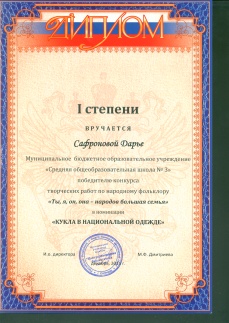 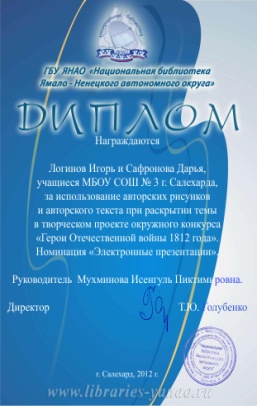 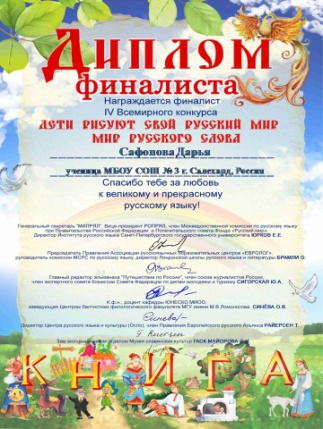 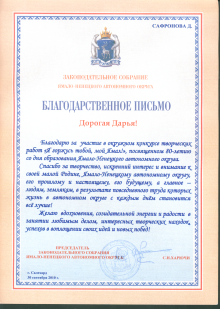 ПараметрыМесяцДни наблюденийФамилия имя, возраст   учащегося   Сафронова ДарьяСимптомыНачало года1четверть2четверть3четверть4четвертьКонец годаНеустойчивая работоспособностьПовышенная утомляемостьОтвлекаемостьДвигательная заторможенностьНепослушаниеПассивность на урокеСкованность при ответахРастерянность при замечанияхНеуверенностьКапризностьПлаксивость, обидчивостьРаздражительностьАгрессивностьГрубостьКрикливостьКолебания настроенияНесобранность,неряшливостьИмпульсивностьИзменение темпа деятельностиОценка	Дата«5»«4»«3»«2»Оценка	Дата«5»«4»«3»«2»Оценка	Дата«5»«4»«3»«2»Оценка	Дата«5»«4»«3»«2»Началогода1 чет.2чет.3чет.4чет.1. Коммуникативные умения2. Чтение:умение  составлять предложениеумение составлять рассказумение читать стихиумение читать целыми словамиумение читать выразительноумение подробно пересказывать текстпонимание  прочитанногоделение текста на части, озаглавливаниевыявление основной мысли прочитанного3.Письмо:умение каллиграфически правильно писать словаумение соединять плавной линией буквыумение оформлять предложениеумение списывать текст (с заданием)умение писать под диктовкускорость письмаумение разбирать слова по составуумение выделять главные члены предложенияумение писать слова с безударными гласными, проверяемые ударениямиумение писать слова с парными согласнымиумение писать творческие работыумение обозначать мягкость согласных буквумение определять слова, обозначающие  предметыумение писать слова с сочетаниями жи-ши,ча-ща,чу-щуумение писать заглавную букву в именах собственныхумение писать предлоги со словами4. Математика (в пределах 100)знание последовательности чисел от 1 до 100 и обратноумение читать и записывать от 1 до 100умение сравнивать числаумение читать и записывать математические выраженияумение находить сумму чисел в пределах 100умение находить разность чисел в пределах 100умение преобразовывать величиныумение решать составные задачиумение находить периметр геометрических фигурумение устанавливать порядок действий в примерахзнание таблицы умноженияписьменные вычисления (смногозначными  числамиумножениеделение5. Личное и социальное развитиеумение слушать и следовать  указаниямумение завершать работуумение работать одномуумение работать в группепроявление инициативыприлежность в работеаккуратностьумение играть с другимиумение уважать права другихумение уживаться  в коллективебережно обращаться со школьным имуществомвыполнение домашнего заданияНеобходимость медицинской консультацииПредметы1 четверть2четверть3четверть4четвертьГОД1.Письмо и развитие речи32.Математика33.Чтение и развитие речи44.География35.История46.Обществоведение37.Профессионально-трудовое обучение58.Биология49.Музыка510.Физическая культура511.Развитие психомоторики-12.Логопедические занятия-13.Пропуск уроков		18ур. по болезни